ODA - I. évfolyam  2017/2018. tanév I. félévTEOKJ épület: Kassai úti kampusz, Kassai út 26.ÉTK: Élettudományi Központ (ahol a beiratkozás volt) ET: Elméleti TömbOK: Oktatási Központ (ahol a Tanulmányi Osztály is van)OKI: Orvosi Képalkotó Intézet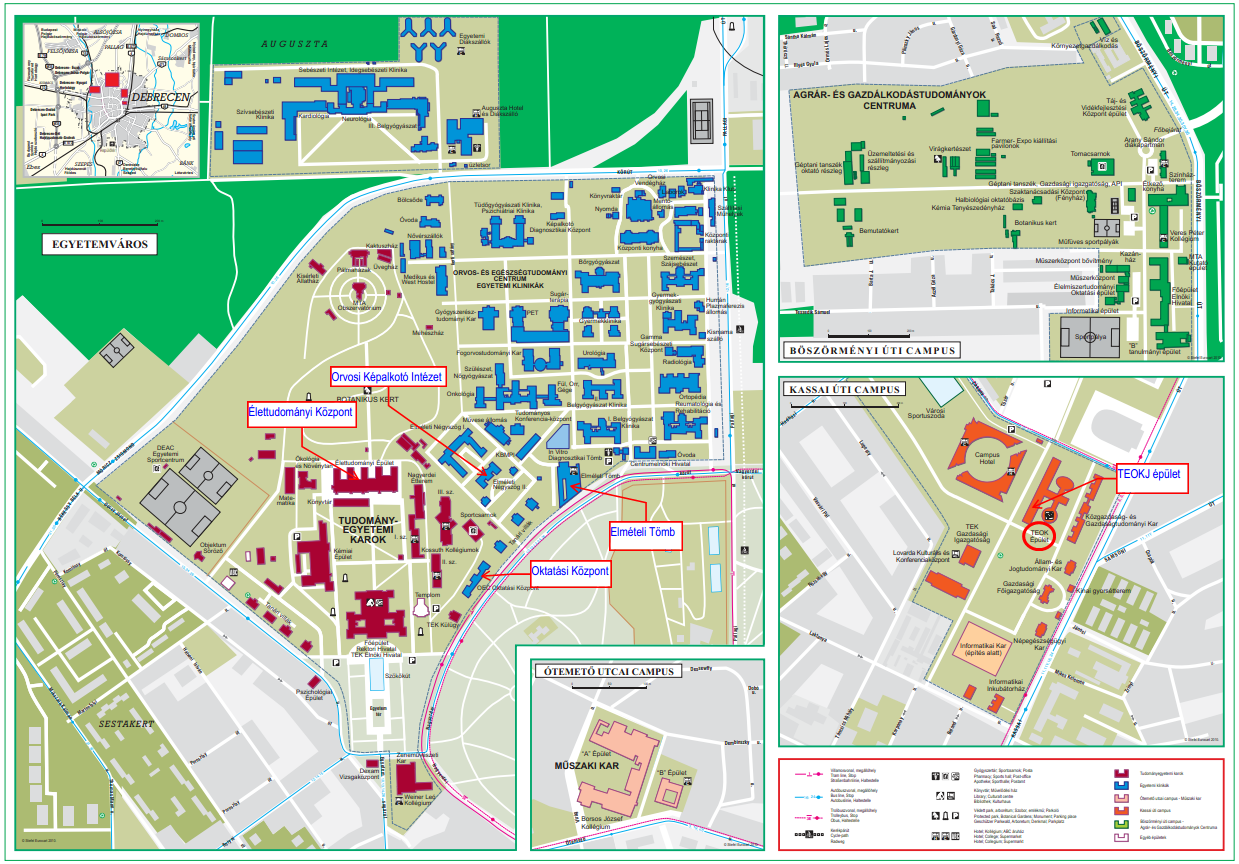 HÉTFŐKEDDSZERDACSÜTÖRTÖKPÉNTEK7-88-9ÉLETTAN EA.(TEOKJ épület Fsz. II. tanterem)MATEMATIKA ÉS STATISZTIKA Ea.(ÉTK F.003-004)O. kémia
(ÉTK F.015-016)Élettan sz.(Anatómia Ea.)(8:30-10:30) Orvosi kémia szem. 3. csoport (OKI  2. szem.)Orvosi kémia gyak.1. csoport2. csoport9-10ÉLETTAN EA.(TEOKJ épület Fsz. II. tanterem)MATEMATIKA ÉS STATISZTIKA Ea.(ÉTK F.003-004)O. kémia
(ÉTK F.015-016)Élettan sz.(Anatómia Ea.)(8:30-10:30) Orvosi kémia szem. 3. csoport (OKI  2. szem.)Orvosi kémia gyak.1. csoport2. csoport10-11ORVOSI KÉMIA Ea.(ÉTK F.015-016)Orvosi kémia szem.1. csoport (ÉTK F.008-009)2. csoport (Patológia Int.)Anatómia gyakorlat (Anatomiai Int. Boncterem)HISZTOLÓGIA ALAPJAI EA. 1-7. hét (Belgyógy. Int. Ea.)Hisztológia alapjai gy. 3. cs. 8-15. hétOrvosi kémia gyak.1. csoport2. csoport Orvosi kémia szem. 1. csoport (10:30 OKI  2. szem.)2. csoport (10:30 ET 4. szem.)11-12Fizika előkészítő szeminárium  2. hét (ET)Orvosi kémia szem.1. csoport (ÉTK F.008-009)2. csoport (Patológia Int.)Anatómia gyakorlat (Anatomiai Int. Boncterem)HISZTOLÓGIA ALAPJAI  EA. 1-7. hét(Belgyógy. Int. Ea.)Hisztológia alapjai gy. 3. cs. 8-15. hétOrvosi kémia szem. 1. csoport (OKI  2. szem.)2. csoport (ET 4. szem.)Orvosi kémia gyak.3. csoport12-13FIZIKA Ea.(ET Ea.)Orvosi kémia szem.3. csoport (Szemklinika)Mat. és stat. szem. 2. cs. (OK 002)Hisztológia alapjai gy. 1.cs. 8-15. hétMat. és stat. szem. 3. cs. (OK 002. terem)Angol I. 2. cs. (OK 002)Orvosi kémia gyak.3. csoportHisztológia alapjai gy. 2. cs. 8-15. hét13-14FIZIKA Ea.(ET Ea.)Orvosi kémia szem.3. csoport (Szemklinika)Mat. és stat. szem. 2. cs. (OK 002)Hisztológia alapjai gy. 1.cs. 8-15. hétFizika gy. 1., 2 fele. cs. 3-8. hétMat. és stat. szem. 3. cs. (OK 002. terem)Angol I. 2. cs. (OK 002)Orvosi kémia gyak.3. csoportHisztológia alapjai gy. 2. cs. 8-15. hét14-15KÉPALKOTÁS ALAPJAI EA.(Anat.Ea.) 1-8. hétMat. és stat. szem. 1. csop.(OK 002)Fizika gy. 1., 2 fele. cs. 3-8. hét Fizika gy. 3., 2 fele. cs. 3-8. hét Angol I. 1. cs (OK 307.)15-16KÉPALKOTÁS ALAPJAI EA.(Anat.Ea.) 1-8. hétMat. és stat. szem. 1. csop.(OK 002)Fizika gy. 1., 2 fele. cs. 3-8. hét Fizika gy. 3., 2 fele. cs. 3-8. hét Angol I. 1. cs (OK 307.)16-17Társ. alapismeretek 8-15. hét (Belgyógy Int. „A” Ea.)Angol 1.cs. (OK 308)Angol 2.cs. LABORATÓRIUMI DIAGNOSZTIKA ALAPJAI(Gyermekgy. Ea.)1-8. hétFizika gy. 3., 2 fele. cs. 3-8. hét17-18Társ. alapismeretek 8-15. hét (Belgyógy Int. „A” Ea.)Angol 1.cs. (OK 308)Angol 2.cs. LABORATÓRIUMI DIAGNOSZTIKA ALAPJAI(Gyermekgy. Ea.)1-8. hétANATÓMIA Ea(Anatómia Ea.)18-19ANATÓMIA Ea(Anatómia Ea.)